Publicado en Madrid el 27/02/2015 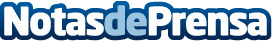 Los 3 elementos esenciales para alcanzar el éxito en un negocioUna vez seleccionado el sector al que pertenecerá nuestra empresa, que debería estar condicionado por nuestro conocimiento del mismo, así como de nuestros gustos y aficiones, ya que ahí será donde dedicaremos gran parte de nuestro tiempo y recursos económicos, tendremos que elaborar el plan de negocio y, por último, buscar la ubicación idónea del localDatos de contacto:K-habls TelefoníaNota de prensa publicada en: https://www.notasdeprensa.es/los-3-elementos-esenciales-para-alcanzar-el_1 Categorias: Franquicias Finanzas Marketing Recursos humanos Innovación Tecnológica http://www.notasdeprensa.es